Автономная некоммерческая организация«Региональное агентство экспертизы, сертификации и аудита»ЗАЯВКА № _____ от  «      »   ______________    20____ г.на проведение испытаний (обследования)ЗАКАЗЧИК:наименование организации заявителяОГРН:	ИНН	ОКПО 			КППплатежные реквизитыАдрес местонахождения:Телефон:		 Факс:			 e-mail: в лицедолжность, фамилия, имя, отчество руководителяпросит провести проверку:указать предмет проверки обследовании (деревянные конструкции, металлические, ткани, шторы, пожарные краны, гидранты )на объекте по адресуконтактное лицо 	тел.					   	Заявитель обязуется:предоставить техническую документацию на проверяемую продукцию и разрешительные документы на выполнение проверяемых работ;оплатить все расходы по проведению испытаний.Дополнительные сведения: ________________________________________________________Перечень прилагаемой документации: ______________________________________________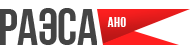 Адрес: 101000 г. Москва, ул. Мясницкая, д. 22, стр. 1Телефон: +7 (499) 390-97-00E-mail: 3909700@mail.ruСайт: http://www.raesa.ru	Руководитель предприятия      ___________________________подписьинициалы, фамилияМ.П.